Publicado en Madrid el 06/02/2024 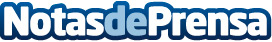 Cosmomedia, premiada por su modelo de gestión en I+D+iLa tecnológica vallisoletana ha sido galardonada en los V Premios Excelencia Empresarial, en un acto de entrega celebrado este miércoles 31 de enero en MadridDatos de contacto:Silvia FernándezComunicación983666555Nota de prensa publicada en: https://www.notasdeprensa.es/cosmomedia-premiada-por-su-modelo-de-gestion Categorias: Nacional Madrid Castilla y León Premios Innovación Tecnológica Actualidad Empresarial http://www.notasdeprensa.es